Дистанционное обучение. Математика 6 класс. Учитель Стрижакова Н.А.Самостоятельная работа № 11. Какому числу равно: а) –(-23);	б) –(+18);	в) + (-4)?2. Сравните числа: а) 0 и -5;	б) – 37 и -9.3. Запишите все целые числа, большие -15 и меньшие -9.Выполните действия:4. а) -7 + 20;		б) 5 + (-13);		в) -6 + (-7).5. а) -13 – (-19);		б) 7 – (- 12);		в) 9 – 25.6. а) -3 · (-7);			б) 10 · (-5);		в) -1 · 4.7. а) 32: (-4);			б) -21: (-3);		в) 0: (-5).8. а) 14 – 30 + 8 – 1;		б) (-4) · (-8) · (-2).	Самостоятельная работа № 21. Найдите значение выражения 0,08 + 1,72: 0,8.2. Выразите в процентах учащихся школы.3. Вычислите: а) -5 + 18 + 16 – 22;		б) -27 · (13 – 15)4. Постройте в координатной плоскости прямоугольник с вершинами в точках А (0; 5), В (3; 2), С (-3; -4), D (-6; -1).Самостоятельная работа № 3Вычислите: Выразите дробью 20%, 25%.Начертите параллельные прямые a и b.Запишите числа:а)  в виде десятичной дроби;б) 0,1; 5,73; 0,008 – в виде обыкновенной дроби.Вычислите: а) 9,3 – (2,8 + 5,65);      б) 64,582  100;в) 6,3 · 20,2;                  г) 86,24: 2,8.Самостоятельная работа № 4Вычислите: 5,2 · 2,3 + (12,8 – 11,36): 0,6.Расположите в порядке убывания числа:; .Туристы прошли 0,6 всего маршрута, а затем 0,25 его остатка. Какую часть маршрута им осталось пройти?Самостоятельная работа № 51. Вычисли площадь фигуры. 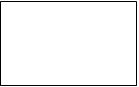 2. Найдите значение дробного выражения: 3. Длина комнаты 5м. Ширина составляет  от длины, а высота - от ширины. Какова высота комнаты? Запишите решение.4. Андрей собрал 45 грибов из них 20% белые, а   Маша собрала 32 гриба из них 25% белые. Кто из ребят собрал больше белых грибов? Запиши решение и ответ.5. На свой день рождения девочка купила 16 конфет и 12 шоколадных медалей. Какое наибольшее количество гостей девочка может пригласить к себе, чтобы и конфеты, и медали можно было разделить поровну между всеми, включая ее саму?Дата/день неделиТема урокаД/З из учебникаИнтернет-ресурсыСроки сдачи Д/З18.05.20понедельникПовторение.Самостоятельная работа № 1Посмотреть видеоурокУрок 49. уравнения. часть 1- Математика – 6 класс – РЭШhttps://resh.edu.ru/subject/lesson/6876/start/236587/22.05.20пятница19.05.20вторникПовторение.Самостоятельная работа № 2Посмотреть видеоурокУрок 50. Уравнения. часть 2- Математика – 6 класс – РЭШhttps://resh.edu.ru/subject/lesson/6875/start/236525/22.05.20пятница20.05.20 средаПовторение.Самостоятельная работа № 3Посмотреть видеоурокУрок 51. решение задач с помощью уравнений. часть 1-Математика-6 класс-РЭШhttps://resh.edu.ru/subject/lesson/6874/start/237889/22.05.20пятница21.05.20 четвергПовторение.Самостоятельная работа № 4Посмотреть видеоурокУрок 52. решение задач с помощью уравнений. часть 2-Математика-6 класс-РЭШhttps://resh.edu.ru/subject/lesson/6892/start/237951/22.05.20пятница22.05.20 пятницаПовторение.Самостоятельная работа № 5Посмотреть видеоурокУрок 71. десятичные дроби. Занимательные задачи – Математика – 6 класс -РЭШhttps://resh.edu.ru/subject/lesson/6893/start/237393/22.05.20пятница